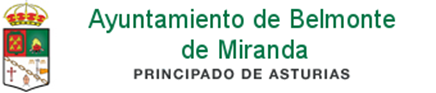 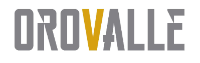 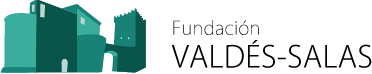 PRESENTACIÓN RESULTADOS ARQUEOLÓGICOS EXCAVACIONES EN EL CASTRO DE PENA AGUDAViernes, 11 de mayo de 2018Aula del Oro de Belmonte de MirandaAsistentes:Ángel Villa Valdés, arqueólogo del Museo Arqueológico de AsturiasJoaquín Lorences, vicepresidente Fundación Valdés Salas María Ángeles Fernández, directora de Extensión Universitaria, Universidad de OviedoMiguel Ángel de Blas, catedrático de Arqueología, Universidad de OviedoGabriel Cobos, director de Asuntos Corporativos de OroValleRosa Rodríguez, alcaldesa de Belmonte de MirandaRubén Montes, doctor en ArqueologíaSergio Hidalgo, alcalde de SalasDESARROLLO DEL ACTO12.00 hs.- Salutación institucionalRosa Rodríguez, alcaldesa de Belmonte de MirandaMaría Ángeles Fernández, directora de Extensión Universitaria, Universidad de OviedoGabriel Cobos, director de Asuntos Corporativos de OroValle 12.15 hs.- Presentación de los resultadosÁngel Villa Valdés, arqueólogo del Museo Arqueológico de AsturiasMiguel Ángel de Blas, catedrático de Arqueología de la Universidad de OviedoRubén Montes, doctor en Arqueología13.00 hs.-  Actuación del Coro Universitario, dirigido por Joaquín Valdeón13.20 hs.- Vino español 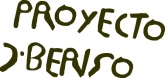 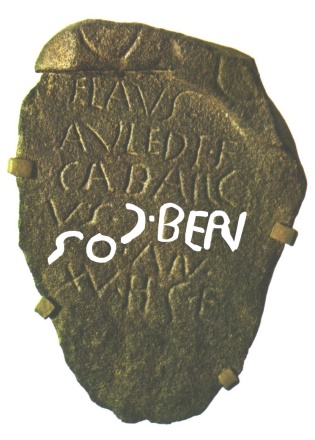 